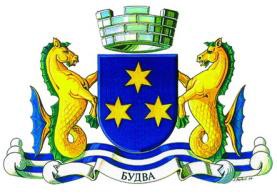 OPŠTINA BUDVANa osnovu člana 30 stav 1 Zakona o javnim nabavkama CG („Sl. list CG“ br. 42/11, 57/14, 28/15 i 42/17) i Pravilnika o sadržaju akta i obrascima za sprovođenje nabavke male vrijednosti („Sl. list CG“, br. 49/17 i 54/17), ovlašćeno lice OPŠTINE BUDVA, donosi:PRAVILNIKZA POSTUPANJE OPŠTINE BUDVA O SPROVOĐENJU POSTUPKA NABAVKE MALE VRIJEDNOSTII UVODNE ODREDBEČlan 1Pravilnikom za postupanje Opštine Budva (u daljem tekstu: Naručilac) kao naručioca prilikom sprovođenja postupka nabavke male vrijednosti, (u daljem tekstu: Pravilnik) definišu se osnove pripreme i vođenja postupaka nabavke male vrijednosti, uz poštovanje načela javnih nabavki, za nabavku roba i usluga procijenjene vrijednosti do 15.000,00 eura, odnosno za nabavku radova procijenjene vrijednosti do 30.000,00 eura ako za tu nabavku naručilac ne sprovodi postupak iz člana 20 Zakona o javnim nabavkama (u daljem tekstu: Zakon). Na pitanja koja nijesu posebno uređena ovim pravilnikom shodno se primjenjuju odgovarajuće odredbe Zakona kojim se uređuju javne nabavke i propisa donijetih na osnovu tog Zakona. Član 2Naručilac ne smije tokom finansijske godine da podijeli predmet javne nabavke koji predstavlja jednu cjelinu sa namjerom izbjegavanja primjene postupaka javnih nabavki propisanih Zakonom. Naručilac može da pokrene postupak nabavke male vrijednosti ako su za tu nabavku obezbijeđena finansijska sredstva budžetom ili na drugi način u skladu sa zakonom. Član 3Naručilac ne može sprovesti postupak nabavke male vrijednosti sa namjerom da diskriminiše ili favorizuje bilo kojeg ponuđača. Postupak nabavke male vrijednosti se sprovodi na način koji osigurava poštovanje načela javnih nabavki, načela ekonomičnosti i efikasnosti upotrebe javnih sredstava, načela obezbjeđenja konkurencije, načela transparentnosti postupka nabavke i načela ravnopravnosti.Član 4Predmet nabavke mora se opisati na jasan, nedvosmislen, potpun i neutralan način koji osigurava usporedivost ponuda u pogledu uslova i zahtjeva koji su postavljeni. Opis predmeta nabavke ne smije odgovarati određenom ponuđaču. U opisu predmeta nabavke navode se sve okolnosti koje su značajne za izvršenje ugovora, a time i za izradu ponude (npr. mjesto izvršenja, rokovi izvršenja, posebni zahtjevi u pogledu načina izvršenja predmeta nabavke i slično). Predmet nabavke se određuje na način da predstavlja tehničku, tehnološku, oblikovnu, funkcionalnu ili drugu objektivno odredivu cjelinu. Član 5Procijenjena vrijednost nabavke mora biti valjano određena u trenutku početka postupka nabavke male vrijednosti, ukoliko je primjenjivo. Izračunavanje procijenjene vrijednosti nabavke zasniva se na ukupnom iznosu, sa porezom na dodanu vrijednost (PDV-om), uključujući sve opcije i moguća obnavljanja ugovora.Procijenjena vrijednost može se utvrditi na osnovu istraživanja tržišta koje je predhodno urađeno u vrijeme konkretne nabavke. II POSTUPAK NABAVKE MALE VRIJEDNOSTIČlan 6Postupak nabavke male vrijednosti, ukoliko se ne primjenjuju odredbe člana 13, odnosi se na procijenjenu vrijednost nabavke do 15,000,00 eura sa PDV-om za nabavku roba i usluga, odnosno za nabavku radova procijenjene vrijednosti do 30.000,00 eura sa PDV-om.Postupak nabavke male vrijednosti iz stava 1 ovog člana inicira se dostavljanjem Zahtjeva za pokretanje postupka nabavke male vrijednosti Službi za javne nabavke (Obrazac 1). Postupak nabavke male vrijednosti pokreće se Odlukom u pisanom obliku koju donosi ovlašćeno lice naručioca u skladu sa Obrascem 2. Odluka iz stava 2 ovog člana sadrži: 1)podatke o naručiocu,2)vrsta i opis predmeta nabavke,3)procijenjenu vrijednost nabavke,4)izvor obezbjeđenja sredstava,5) rok sprovođenja postupka i 6) druge podatke od značaja za nabavku. Član 7Postupak nabavke male vrijednosti, izuzev nabavki iz člana 13 ovog Pravilnika, sprovodi službenik za javne nabavke naručioca.Zadatak službenika za javne nabavke je da pripremi Odluku o pokretanju postupka, pripremi Zahtjev za dostavljanje ponuda, uputi zahtjev za podnošenje ponuda, javno otvori ponude, sastavi Zapisnik o pregledu, ocjeni i vrednovanju ponuda, pripremi prijedlog Odluke o izboru najpovoljnije ponude, pripremi prijedlog Obavještenja o ishodu postupka male vrijednosti, a ako se postupak obustavi, da pripremi prijedlog Obavještenja o obustavi postupka javne nabavke. Prikupljanje ponuda iz stava 2 ovog člana sprovodi se na osnovu Zahtjeva za dostavljanje ponuda (Obrazac 3) koji sadrži: - podatke o naručiocu, - upustvo ponuđačima kako da sačine ponudu, - uslove propisane zakonom kojim se uređuju javne nabavke a koje ponuđač mora da ispuni, - podatke o predmetu nabavke, - način određivanja predmeta i procijenjene vrijednosti nabavke, - tehničke karakteristike ili specifikacije, - način plaćanja, - rok isporuke robe, izvođenja radova, odnosno pružanja usluge, - kriterijum za izbor najpovoljnije ponude, - rok i način dostavljanja ponuda, - rok za donošenje obavještenja o ishodu postupka nabavke i - druge informacije; Naručilac će zahtjev iz stava 3 ovog člana na dokaziv način (faxom, elektronskom poštom i drugi) uputiti ponuđačima. Tehničke karakteristike ili specifikacije su, u skladu sa predmetom javne nabavke, obavezni dio zahtjeva iz stava 2 ovog člana. Naručilac određuje tehničke karakteristike ili specifikacije u skladu sa članom 50 Zakona. Ispunjenost uslova utvrđenih zahtjevom za dostavljanje ponuda, ponuđač može da dokazuje pisanom izjavom datom pod punom moralnom, materijalnom i krivičnom odgovornošću (Obrazac 6). Obrazac izjave iz stava 6 ovog člana čini sastavni dio zahtjeva za dostavljanje ponuda.Član 8Kriterijumi za ocjenjivanje ponuda su: 1) ekonomski najpovoljnija ponuda ili 2) najniža cijena. Naručilac će u Zahtjevu objasniti metodologiju načina vrednovanja ponuda po utvrđenom kriterijumu.Član 9Ponuda je izjava pisane volje ponuđača da isporuči robu, pruži usluge ili izvede radove u skladu sa uslovima i zahtjevima navedenima u zahtjevu za dostavljanje ponuda. Ponuđači su u obavezni ispuniti sve zahtjeve tražene u zahtjevu za dostavljanje ponuda. Ponuđač izražava cijenu ponude u eurima. Cijena ponude piše se brojkama. U cijenu ponude moraju biti uračunati svi troškovi i popusti. Ponuđač može do isteka roka za dostavljanje ponuda dostaviti samo jednu ponudu i ne može je menjati. Naručilac je obavezan provjeriti da li u ponudi postoji računska greška. Ukoliko se utvrdi računska greška manja od 3%, naručilac će od ponuđača pisanim putem zatražiti ispravku računske greške ili će sam ispraviti računsku grešku i od ponuđača zatražiti da u roku tri dana od dana prijema obavještenja o utvrđenoj računskoj grešci potvrdi prihvatanje ispravke računske greške. Ispravke se u ponudi jasno označavaju. Ponuda čija je računska greška veća od 3% biće ocijenjena kao neispravna.Član 10U postupku nabavke male vrijednosti, naručilac poziva najmanje tri potencijalna ponuđača da podnesu ponude. Izuzetno od odredbe stava 1 ovog člana Službenik za javne nabavke će pismeno obrazložiti potrebu dostavljanja ponude samo jednom ponuđaču.Zahtjev za dostavljanje ponude jednom ponuđaču se može dostaviti uz prethodnu saglasnost ovlašćenog lica naručioca.Zahtjev za dostavljanje ponuda iz člana 7 stav 3 će se objaviti i na zvaničnoj internet stranici naručioca, na zahtjev starješine  organa uprave. Način dostavljanja ponuda određuje se u zahtjevu za dostavljanje ponuda kao i rok za dostavljanje ponude koji će takođe naručilac odrediti u svakom zahtjevu za dostavljanje ponuda ne kraćim od tri dana, gdje se navodi tačan datum i vrijeme isteka roka za dostavljanje ponuda. Ponude primljene nakon roka za dostavljanje ponuda neće biti razmatrane. Ponude se dostavljaju u pisanom obliku, na crnogorskom jeziku, u zatvorenoj koverti na kojoj su na prednjoj strani napisani tekst „ponuda-ne otvaraj“, naziv i broj javne nabavke, a na poleđini naziv, broj telefona i adresa ponuđača. Član 11Otvaranje ponuda u postupcima nabavki male vrijednosti iz člana 6 stav 1 je javno. Postupak pregleda i ocjena ponuda obavlja službenik za javne nabavke na osnovu uslova i zahtjeva iz zahtjeva za dostavljanje ponuda. Pregled i ocjena ponuda su tajni do donošenja obavještenja o ishodu postupka. O prijemu, pregledu ocjeni i vrednovanju ponuda sastavlja se Zapisnik o prijemu, pregledu ocjeni i vrednovanju ponuda na Obrascu 4, koji sadrži:1) podatke o naručiocu, 2) podatke o vremenu početka pregleda, ocjene i vrednovanja ponuda, 3) podatke o dostavljenim ponudama, prema redosljedu prijema, 4) uslove i dokaze predviđene zahtjevom za dostavljanje ponuda, 5) podatke o ispravnim i neispravnim ponudama, 6) vrednovanje ponuda, 7) rang lista po silaznom redosledu, 8) prijedlog ishod postupka, 9) potpis službenika za javne nabavke, 10) potpis ovlašćenog lica naručioca. Službenik za javne nabavke na osnovu rezultata pregleda i ocjene ponuda podonosi predlog obavještenja o ishodu postupka sa pratećom dokumentacijom, na saglasnost ovlašćenoj osobi naručioca. Obavještenje o ishodu postupka nabavke male vrijednosti sačinjava se na (Obrazcu 5 koji je sastavni dio ovog Pravilnika) i koji obavezno sadrži: 1) podatke o naručiocu, 2) podatke o predmetu nabavke, 3) opis predmeta nabavke, 4) procijenjenu vrijednost nabavke, 5) ishod postupka nabavke, 6) razlozi obustavljanja postupka (ukoliko je primjenjivo) 7) rang lista ponuda po silaznom redosledu, 8) naziv ponudjača čija je ponuda izabrana kao najpovoljnija, 9) cijena najpovoljnije ponude, 10) način realizacije nabavke, 11) potpis službenika za javne nabavke, 12) potpis ovlašćenog lica naručioca. Ako su dvije ili više ponuda jednako rangirane prema kriterijumu za izbor najpovoljnije, kao najpovoljnija biće izabrana ponuda metodom žrijebanja u skladu sa članom 104 ZJN. Za izbor najpovoljnije ponude dovoljna je i jedna pristigla ponuda koja zadovoljava sve uslove navedene u zahtjevu za dostavljanje ponuda. Nakon saglasnosti ovlašćene osobe naručioca šalje se Obavještenje o ishodu postupka svim ponuđačima koji su dostavili ponude. Obavještenje o ishodu postupka naručilac je obvezan, u roku od tri dana, dostaviti svakom ponuđaču na dokaziv način (faxom, elektronskom poštom ili objavom na internet strani naručioca). Na obavještenje o ishodu postupka nije dopuštena žalba. Naručilac objavom obavještenja o ishodu postupka, odnosno izvršenom dostavom na dokaziv način stiče uslove za zaključenje ugovora o nabavci.Naručilac zadržava pravo da poništiti postupak nabavke male vrijednosti, bez posebnog pisanog obrazloženja do momenta objave obavještenja o ishodu postupka. Obavještenje o zaključenom ugovoru o nabavci ili obavještenje o obustavi postupka male nabavke, naručilac objavljuje na svojoj internet stranici i portalu javnih nabavki www.budva.me  u roku od tri dana.Član 12Ugovor potpisuje ovlašćena osoba naručioca ili osoba koju ona ovlasti. Naručilac je obavezan tri godine od okončanja postupka nabavke male vrijednosti čuvati potrebnu dokumentaciju za svaki pojedinačni postupak nabavke. Komunikacija između naručioca i ponuđača može se obavljati putem redovne pošte, elektronske pošte, telefonom, telefaksom ili kombinacijom navedenih sredstava.III POSTUPAK JAVNE NABAVKE MALE VRIJEDNOSTI PREDRAČUNOM/PROFAKTUROMČlan 13Za predmete nabavke male vrijednosti procijenjene vrijednosti jednake ili manje od 5.000,00 eura sa PDV-om za robu i usluge, odnosno jednake ili manje od 10.000,00 eura  za radove, nabavka će se realizovati direktnim prihvatanjem predračuna/profakture ili ugovora u zavisnosti od predmeta nabavke (npr. kod sukcesivnih nabavki, intelektualnih usluga i slično) ili drugog odgovarajućeg dokumenta, nakon saglasnosti starješine organa uprave. Postupak nabavke male vrijednosti direktnim prihvatanjem predračuna/profakture ili ugovora u zavisnosti od predmeta nabavke, sprovodi starješina organa uprave, u skladu sa članom 2 i 3 ovog Pravilnika. Organi lokalne uprave (Sekretarijati, Posebne službe i Stručne službe) koji po osnovu realizovanja nabavke male vrijednosti prihvatanjem predračuna/profakture ili ugovora, izvrši prijem robe odnosno potvrdi izvršenje radova, dužni su da primjerak fakture/ugovora dostaviti Službi za javne nabavke radi objave na sajtu Opštine Budva, u roku od 8 dana od dana prijema fakture/ugovora.Izuzetno od odredbi iz stava 1 ovog člana, uz saglasnost ovlašćenog lica Opštine Budva, nabavka prihvatanjem predračuna/profakture ili ugovora može se sprovesti i za nabavke čija je ukupna procjenjena vrijednost za robe i usluge veća od 5.000,00 eura a manja od 15.000,00eura, odnosno veća od 10.000,00eura a manja od 30.000,00eura sa PDV-om u sledećim slučajevima:Nabavka usluga od ponuđača čiji se izbor predlaže zbog posebnih stručnih znanja;Nabavka roba i usluga za potrebe umjetničkih, kulturnih, naučnih i sportskih manifestacija koje su u programu organa uprave, posebnih službi, stručnih službi i javnih ustanova grada Budva;Kada zbog umjetničkih razloga i/ili razloga zaštite isključivih prava ugovor može izvršiti samo određeni ponuđač;Nabavke zdravstvenih, socijalnih, usluga obrazovanja, transportnih usluga, usluga hotelskog smještaja i restoranskih usluga;Kada u postupku prikupljnja ponuda procedurom nabavke male vrijednosti nije dostavljena nijedna ponuda, a postupak se ponavlja.Naručilac je obavezan tri godine od okončanja postupka nabavke male vrijednosti čuvati potrebnu dokumentaciju za svaki pojedinačni postupak nabavke. Komunikacija između naručioca i ponuđača može se obavljati i vršiti u skladu sa članom 12 stav 3 ovog Pravilnika. IV EVIDENCIJA O JAVNIM NABAVKAMA MALE VRIJEDNOSTIČlan 14O nabavkama male vrijednosti vodi se posebna evidencija u skladu sa članom 117 Zakona i Pravilnikom o evidenciji sprovedenih postupaka javnih nabavki i zaključenih ugovora o javnim nabavkama, evidenciji nabavki male vrijednosti i hitnih nabavki. Član 15O nabavkama male vrijednosti izvještava se u skladu sa članom 118 Zakona i Pravilnikom o izvještaju o sprovedenim postupcima i zaključenim ugovorima o javnim nabavkama, nabavkama male vrijednosti i hitnim nabavkama. Evidenciju o nabavkama male vrijednosti iz čl. 14 i 15 vodi i redovno ažurira službenik za javne nabavke. V SUKOB INTERESAČlan 16O sukobu interesa na odgovarajući način primjenjuju se odredbe čl. 16, 17 i 18 Zakona.VI ZAVRŠNA ODREDBAČlan 17Sve izmjene i dopune ovog Pravilnika donose se na isti način kao i ovaj Pravilnik. Ovaj Pravilnik, kao i sve njegove dalje izmjene ili dopune, objavljuje se na internet stranici naručioca na adresi www.budva.me . Stupanjem na snagu ovog Pravilnika prestaje da važi Pravilnik o načinu pokretanja, sprovođenja i okončanja  nabavke male vrijednosti broj 01-1042/1 od 29.03.2019 godine. Član 18Obrasci 1, 2, 3, 4 i 5 kao i Izjava iz člana 7 stav 6 ovog Pravilnika su sastavni dio ovog Pravilnika. Član 19Ovaj Pravilnik stupa na snagu danom objavljivanja na Portalu Opštine Budva, www.budva.me U Budvi: 17. Jul 2019.godineBroj: 01-2412/1                                                                   							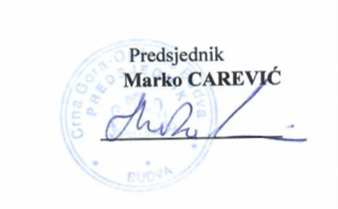 OBRAZAC 1OPŠTINA BUDVA SEKRETARIJAT/SLUŽBABroj: _______________Datum:______________ .g odineSLUŽBA ZA JAVNE NABAVKEPredmet: Zahtjev za pokretanje postupka nabavke male vrijednostiU prilogu zahtjeva dostavljamo specifikaciju (Roba, Usluga, Radova)                              Sekretar/Načelnik___________________OBRAZAC 2OPŠTINA BUDVA Broj ___________________Datum ________________Na osnovu člana 30 Zakona o javnim nabavkama („Sl. list CG“, br. 42/11, 57/14, 28/15 i  42/17) i član 4 stav 2 Pravilnika za sprovođenje nabavke male vrijednosti OPŠTINA BUDVA, ovlašćeno lice donosi ODLUKUo pokretanju postupka nabavke male vrijednosti1. OPŠTINA BUDVA pokreće postupak nabavke male vrijednosti za nabavku         _________________________________________________ (vrsta i opis predmeta nabavke).2. Sredstva za nabavku male vrijednosti obezbijeđena su __________________________ (izvor sredstava).3.  Postupak  nabavke  male  vrijednosti  sprovešće  službenik  za javne  nabavke  u  roku  od ______________________________________________ dana od dana donošenja ove odluke.4. _________________________________________________________________________.ObrazloženjeOvlašćeno lice naručioca _________________________(potpis ovlašćenog lica)M.P.OBRAZAC 3OPŠTINA BUDVA Broj _________________      Mjesto i datum ___________________Na osnovu člana 30  Zakona o javnim nabavkama („Sl. list CG“, br. 42/11, 57/14, 28/15 i 42/17 ) i Pravilnika o  sadržaju  akta i obrascima za sprovođenje nabavki male vrijednosti („Sl. list CG“,  br. 49/17 i 54/17),  OPŠTINA BUDVA  dostavlja/ objavljujeZAHTJEV ZA DOSTAVLJANJE PONUDAZA NABAVKE MALE VRIJEDNOSTII Podaci o naručiocu II  Predmet nabavke: robe usluge radoviIII Opis predmeta nabavke: IV Procijenjena vrijednost nabavke:Procijenjena vrijednost nabavke sa uračunatim PDV-om __________ €;V  Tehničke karakteristike ili specifikacijeVI Način plaćanjaVII Rok isporuke robe, izvođenja radova, odnosno pružanja usluge:VIII Kriterijum za izbor najpovoljnije ponude:najniža ponuđena cijena  						brojbodova	  100	 ekonomski najpovoljnija ponuda, saslijedećimpodkriterijumima: najniža ponuđena cijena					            brojbodova		 rok isporuke roba ili izvršenja usluga ili radova		brojbodova		 kvalitet								brojbodova		 tekući troškovi održavanja					brojbodova		 troškovna ekonomičnost					brojbodova		 tehničke i tehnološke prednosti				            brojbodova		 program i stepen zaštite životne sredine, odnosno energetske efikasnosti				            brojbodova		 post-prodajno servisiranje i tehnička pomoć			brojbodova		 garantni period, vrsta i kvalitet garancija i garantovana vrijednost					            brojbodova		 obezbjeđenje rezervnih djelova				            brojbodova		 post-garantno održavanje					brojbodova		 estetske i funkcionalne karakteristike				brojbodova		      _________________________________ 	                        brojbodova		  VIII  Jezik ponude     crnogorski jezik i drugi jezik koji je u službenoj upotrebi u Crnoj Gori,u skladu sa Ustavom i zakonom      ___________________________________ jezik za djelove ponude koji se odnose na: tehničke karakteristike ___________________________________________________ kvalitet________________________________________________________________ tehničku dokumentaciju __________________________________________________IX  Rok i način dostavljanja ponudaPonude se predaju  radnim danima od _________________ do ________________ sati, zaključno sa danom _______________________ godine do _______________________ sati.Ponude se mogu predati: neposrednom predajom na arhivi naručioca na adresi ______________________________. preporučenom pošiljkom sa povratnicom na adresi ________________________________. elektronskim putem na meil adresu ____________________________________________.X Rok za donošenje obavještenja o ishodu postupkaXI Druge informacijeSlužbenik za javne nabavke 	                                                            Ovlašćeno lice naručioca______________________	 M.P.            	______________________________  OBRAZAC  4OPŠTINA BUDVA                Broj 	Mjesto i datum 	ZAPISNIK O PRIJEMU, PREGLEDU, OCJENI I VREDNOVANJU PONUDApodnesenih po zahtjevu za dostavljanje ponudabroj _________ od ________  godine za nabavku  (opis predmeta nabavke)Službenik za javne nabavke ________________________, nakon izvršenog prijema pristupila/o je pregledu, ocjeni i vrednovanju ponuda,  (navesti dan i godina početka rada) .Po zahtjevu za dostavljanje ponuda pristigle su, po redosljedu prijema, u roku određenom zahtjevom, ponude sljedećih ponuđača:Uslovi i dokazi  predviđeni  zahtjevom za dostavljanje ponuda:Pregled i ocjena ponuda:Ispravne ponude: (naziv ponuđača, sa ocjenom činjenica i razlozima za ocjenu ispravnosti ponuda u odnosu na uslove predviđene zahtjevom za dostavljanje ponuda)Neispravne ponude: (naziv ponuđača, sa ocjenom činjenica i razlozima za ocjenu neispravnosti ponuda u odnosu na uslove predviđene zahtjevom za dostavljanje ponuda)Vrednovanje ponuda:Službenik za javne nabavke je izvršio vrednovanje ispravnih ponuda: po kriterijumu najniža ponuđena cijena i:Ponudi ponuđača _________, za ponuđenu cijenu od ___________ eura, dodijeljeno  ________ boda/ova;Ponudi ponuđača _________, za ponuđenu cijenu od ___________ eura, dodijeljeno  ________ boda/ova;... Kriterijum ekonomski najpovoljnija ponuda sa sljedećim podkriterijumima:podkriterijum 1 _______________________ broj bodova ___________________podkriterijum 2 _______________________ broj bodova ___________________podkriterijum 3 _______________________ broj bodova ___________________ ......Ukupno 100 bodovaRang lista ponuda po silaznom redosljedu:Na osnovu prosječnog broja bodova dodijeljenih ponudama po predviđenom kriterijumu, odnosno podkriterijumima utvrđena je sljedeća rang lista ponuda po silaznom redosljedu:(Nazivponuđača) ukupan broj dodijeljenih bodova________________________(Nazivponuđača) ukupan broj dodijeljenih bodova________________________(Nazivponuđača) ukupan broj dodijeljenih bodova________________________.......Prijedlog ishoda postupka:Službenik za javne nabavke na osnovu rang liste ponuda predlaže ovlašćenom licu naručioca: (naziv ponudjača) kao najpovoljniju ponudu za ponudjenu cijenu od ___________ eura; obustavljanje postupka nabavke male vrijednosti. Službenik za javne nabavke:           (ime i prezime)          ,   ___(svojeručni potpis)           ;Saglasan sa predlogom:Ovlašćeno lice naručioca :           (ime i prezime)          ,   ______(svojeručni potpis)           ;	OBRAZAC 5OPŠTINA BUDVA                                            Broj 	Mjesto i datum 	OBAVJEŠTENJE O ISHODU POSTUPKANABAVKE MALE VRIJEDNOSTII   PODACI O  NARUČIOCU II Predmet nabavke: robe, usluge, radovi.III  Opis predmeta nabavke: IV Procijenjena vrijednost nabavke:Procijenjena vrijednost nabavke sa uračunatim PDV-om ________________ €;V Ishod postupaka nabavke male vrijednosti je obustavljanje postupka nabavke ili  izbor najpovoljnije ponudeVI Razlozi za obustavljanje postupka nabavke:VII Rang lista ponuda po silaznom redosljedu:Na osnovu prosječnog broja bodova dodijeljenih ponudama po predviđenom kriterijumu, odnosno podkriterijumima utvrđena je sljedeća rang lista ponuda po silaznom redosljedu:(Naziv ponuđača) ukupan broj dodijeljenih bodova__________________________(Naziv ponuđača) ukupan broj dodijeljenih bodova__________________________(Naziv ponuđača) ukupan broj dodijeljenih bodova__________________________.......VIII Naziv ponudjača čija je ponuda izabrana kao najpovoljnija:IX Cijena najpovoljnije ponudeX Sa izabranim ponuđačem naručilac će zaključiti ugovor  će realizovati predmetnu nabavku na osnovu računa/fakture.Službenik za javne nabavke                               	                                         Ovlašćeno lice naručioca ______________________	 M.P.            	______________________________     OBRAZAC 6(MEMORANDUM PONUĐAČA)Broj ________Mjesto i datum _________U skladu sa Odredbama Zakona o javnim nabavkama Crne Gore („Sl.list CG“ br. 42/11, 57/14, 28/15 i 42/17), člana 7 stav 6 Pravilnika za postupanje Opštine Budva o sprovođenju postupka nabavke male vrijednosti, Zahtjeva za dostavljanje ponuda broj ______ od _____ godine, za nabavku  ___________________, dajemo sljedeću; I Z J A V UPod punom moralnom, materijalnom i krivičnom odgovornošću izjavljujemo da uslove iz člana 65 Zakona o javnim nabavkama („Sl. list CG“ br. 42/11, 57/14, 28/15 i 42/17) koje je Naručilac zahtijevao u gore navednom Zahtjevu za dostavljanje ponuda, u potpunosti ispunjavamo.Ova izjava je sastavni dio Ponude. Potpis ovlašćenog lica _______________Datum i mjesto potpisivanja __________________M PNapomena:U slučaju da su zahttijevani dokazi javno dostupni ponuđač je u obavezi da navede internet adresu na kojoj su isti objavljeni.Predmet javne NabavkeProcijenjena vrijednost   __________ eura sa PDV-om.Redni broj iz plana javnih nabavkiE-mail adrese na koje je potrebno dostaviti ZahtjeveUslovi za učešće u postupku javne nabavke i način njihovog dokazivanja-Osnovni-FakultativniOkvirni rok u kome se nabavka treba završitiSpecifičnosti i napomene u vezi javne nabavkePredloženi kriterijum za ocjenjivanje ponuda-Najniža ponuđena cijena-Ekonomski najisplatljivija ponudaR.B.Opis predmeta nabavke, odnosno dijela predmeta nabavkeBitne karakteristike predmeta nabavke u pogledu kvaliteta, performansi i/ili dimenzijaJedinica mjereKoličina 123Naručilac:Lice/a za davanje informacija:Adresa: Poštanskibroj:Sjedište:PIB:  Telefon:Faks:E-mail adresa:Internet stranica: Ime ponuđača Sjedište ponuđača Način dostavljanja ponude Vrijeme dostavljanjaponude Naručilac:Kontakt osoba:Adresa: Poštanski broj:Grad:Identifikacioni broj:  Telefon:Faks:Elektronska adresa (e-mail):Internet adresa (web):Ponuđač: Kontakt-osoba: Adresa: Poštanski broj: Grad:  Identifikacioni broj (PIB):Telefon:Fax: Elektronska adresa (e-mail): Internet adresa: 